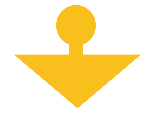 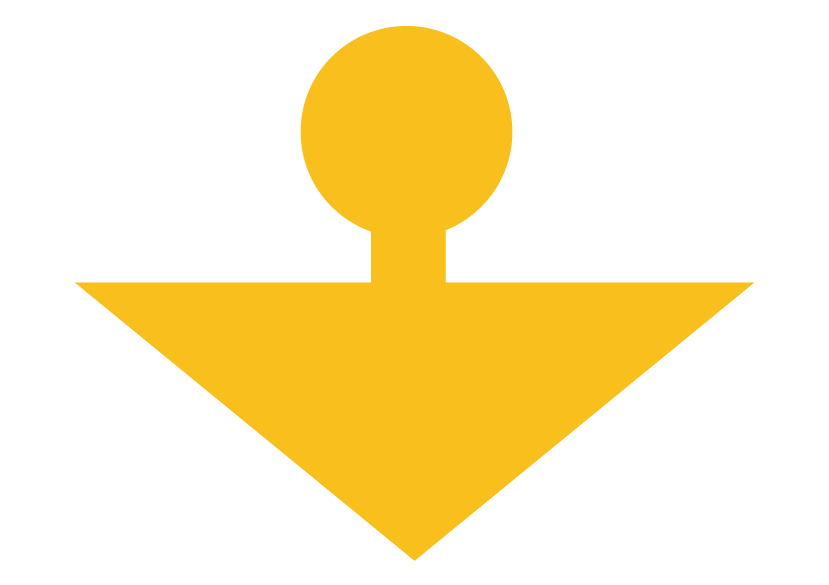 Vision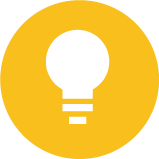 VisionWhat is your instructional vision?Immediate Next StepBased on your understanding of equity and opportunity gaps in your system, what (if any) immediate next step could you take to ensure your vision promotes deeper learning for all students?Longer-Term Next StepsWhat (if any) longer-term next steps will you need to take to ensure your instructional vision promotes deeper learning for all students? Instructional Design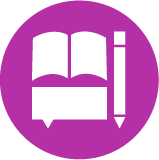  Instructional DesignWhat are your top 3 growth areas from the self-assessment?Based on your review of data and equity pause, what might be some instructional priority areas to consider?Immediate Next StepLooking at your growth areas above, if you could be truly excellent at one thing (or a few) that would have the greatest impact on teaching and learning in service of your vision, what would it be? Longer-Term Next StepsIf multiple priorities emerge, which item should come first/ second/ third?  What would need to be incorporated into a multi-year plan? Tiered Supports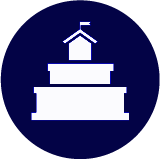  Tiered SupportsWhat are your top 3 growth areas from the self-assessment?Immediate Next StepDo you need to enhance prioritized aspects of your Multi-Tiered Supports to achieve your instructional priority?Longer-Term Next StepsIf multiple priorities emerge, which item should come first/ second/ third?  What would need to be incorporated into a multi-year plan? Systems & Structures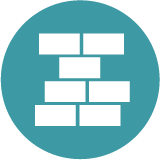  Systems & StructuresWhat are your top 3 growth areas from the self-assessment?Immediate Next StepWhich systems and structures will best enable the priorities in the previous sections? Prioritize a few of these systems to focus on.Longer-Term Next StepsIf multiple priorities emerge, which item should come first/ second/ third?  What would need to be incorporated into a multi-year plan?